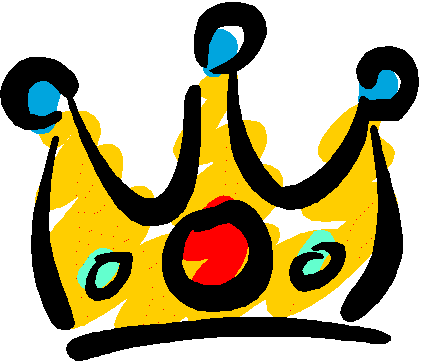 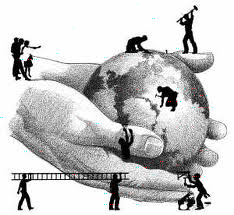 ERA POR LOS AÑOS 1880 …………..Cinco mujeres valencianas: TOMASA BALBASTRO, ROSA CUÑAT, SALVADORA CUNAT, ANA MARÍA GIMENO, Y ROSA CAMPOS, nuestras fundadoras, inician juntas un camino de vida evangélica. Cuatro eran obreras, trabajaban en una fábrica de seda. La quinta era maestra. Como personas del pueblo, comprendían los problemas de la gente de su tiempo:Las situaciones extremas de pobreza e indigencia:El analfabetismo e incultura,La increencia en la calle, y en la escuela, La carencia de educación cristiana, Los niños abandonados por las barriadas de Valencia,Las niñeras que vagaban todo el día por la calle,Los jóvenes “con peligro de perderse”,Y otras víctimas de la nueva situación social.CaracterísticasNivel/Edad: Segundo ciclo de ESO.Duración: Aproximadamente 45 minutos.Materiales: Cada alumno dispondrá de papel y lápiz.Objetivos de la dinámicaReflexionar sobre los aspectos de la realidad que nos incomodan y que nos parecen injustos o insolidarios.Establecer una escala de valores que debieran imperar a nivel mundial y que son quebrantados con actitudes injustas y egoístas.Plantear propuestas concretas y constructivas en situaciones negativas.Proponer alternativas viables que permitan mejorar las relaciones entre los pueblos.Desarrollo de la dinámicaEl profesor propone al grupo la siguiente situación:A menudo nos quejamos de que el mundo es injusto e insolidario, porque imperan el egoísmo y el odio. Es fácil quejarse, pero si fuerais personas poderosas ¿qué harías para remediar esta situación?Hoy vamos a imaginar que sois reyes por un día, y que está en vuestra mano cambiar, al menos en parte, el rumbo de las cosas en el mundo. Tenéis que planificar vuestra agenda para mañana: ¿Qué haréis en cada momento del día? Recordar que el día tiene sólo 24 horas, y que tenéis que repartir vuestro tiempo de forma razonable y provechosa. ¿Cuántos problemas podréis resolver en una sola jornada? ¿Cuántas semillas podréis sembrar para que en el futuro el mundo marche algo mejor?Dejamos unos 20 minutos de tiempo para que cada alumno reflexione y elabore su lista de medidas concretas, ajustadas a su agenda para el día de mañana. Después, ponemos en común en gran grupo.Preguntas para el debate1.   ¿Qué problemas del mundo son los que más os preocupan? ¿Por qué?2.  ¿Qué medidas concretas habéis pensado que pueden mejorar la marcha de los asuntos en nuestro planeta?3. ¿En quién pensabais cuando planificabais vuestra agenda? ¿En un presidente de gobierno, en un líder político o religioso, en un artista…?4.  ¿Qué valores creéis que están detrás de vuestra elección de problemas y medidas? ¿Qué valores creéis que imperan en el mundo? ¿Qué valores creéis que deben imperar?